О разработке проекта планировкисовмещенного с проектом межеванияВ соответствии со статьями 45, 46 Градостроительного кодекса Российской Федерации:1. Разработать проект планировки, совмещенный с проектом межевания по объекту ПАО «Оренбургнефть» «Сбор нефти и газа со скважины № 4404 Моргуновского месторождения» по землям муниципального образования Лабазинский сельсовет Курманаевского района Оренбургской области.2. Контроль за исполнением настоящего постановления оставляю за собой.3. Настоящее постановление вступает в силу со дня опубликования в газете «Лабазинский вестник».Глава муниципального образования                                       В.А. ГражданкинРазослано: в дело, прокурору, ООО «Терра»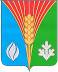 АдминистрацияМуниципального образованияЛабазинский сельсоветКурманаевского районаОренбургской областиПОСТАНОВЛЕНИЕ28.06.2017 № 55-п